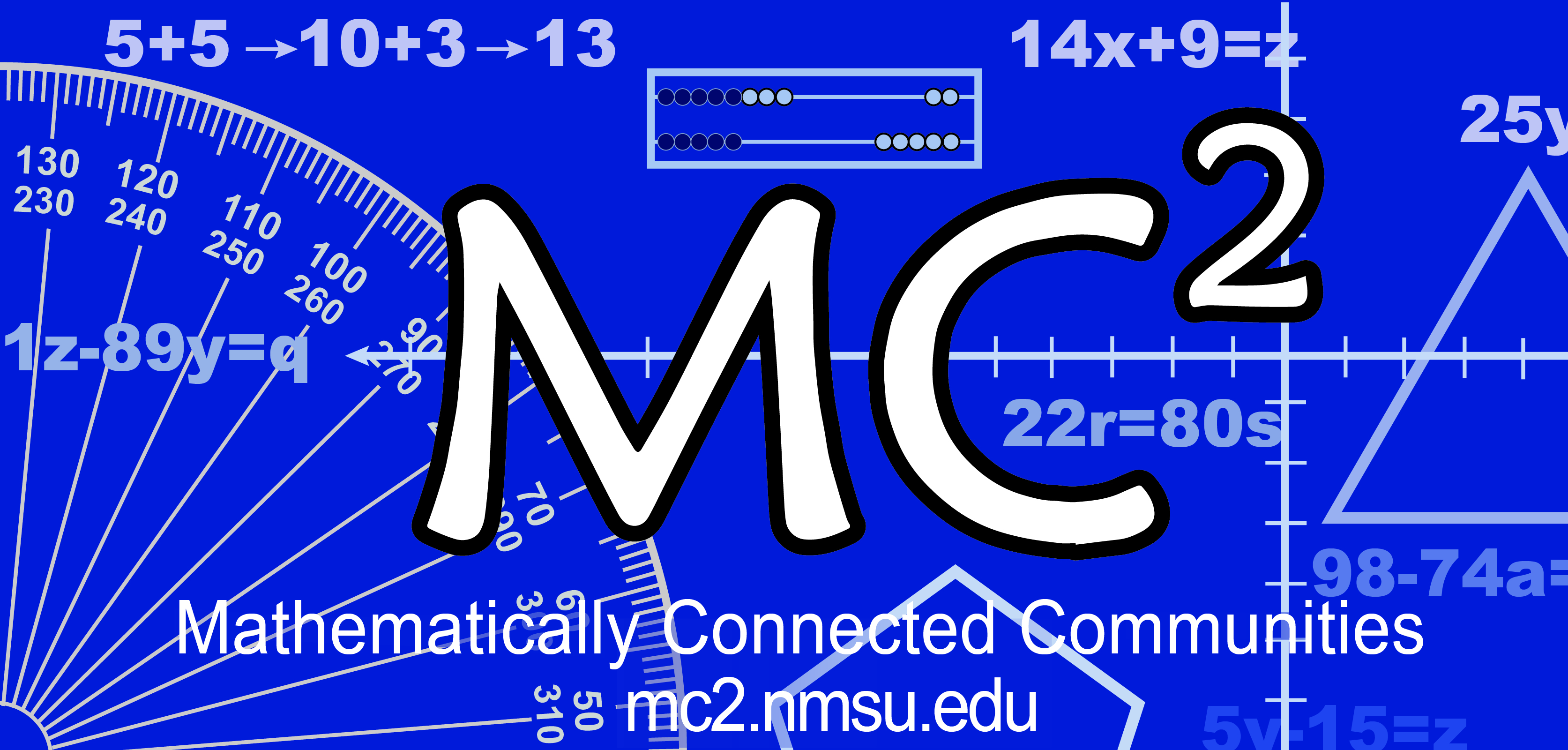 MC2 Thinking Protocol 
Data Collection & Analysis ToolDate:          Sample Date                District:                Sample District             School: Sample Elementary School_                                                                                                                                                                                                           Grade:      Kindergarten                           Teacher:      Sample Teacher      # Students: _____16__________                                                                                                                                                                                                                                                 Standard(s) or Evidence Statement:  K. NBT.A1 Compose and decompose numbers from 11 to 19 into ten ones and some further ones, e.g., by using objects or drawings, and record each composition or decomposition by a drawing or equation (such as 18 = 10 + 8); understand that these numbers are composed of ten ones and one, two, three, four, five, six, seven, eight, or nine ones.Math Task: Show (Represent) 16 students in your class with a number and picture.Enter number of students in the blanks below:
Think Individually:     16     students got the correct response. (All could represent 16 as the number of students in their class)Think with a Partner:         students changed to the correct response. Think with the Class:          students turned in the correct response.           students turned in the correct response with accurate computation.           students had the correct operation(s) but had a computation error.  Student Strategies Used to Solve Problem:Student Strategies Used to Prove Answer was Correct:Enter misconceptions observed and possible intervention needed to clarify each:Comments: MisconceptionInterventionLast number names the set. Students needed to recount (Table 8.1 p. 131)

Tracking; counting each object only once; one–to–one correspondence 

Students who didn’t attempt to use  ten frame need practice anchoring 5 and 10 (Van de Walle, p. 137, 138)Needs practice strengthening quantity to set. Practice counting a set between 5 & 10 using bags of objects at centers. Ask: How many? Can you say how many without counting again? Write the number.
Ask: How do you keep track? Let’s double-check. Let’s touch each object and count. Teacher models “keeping track” with numbers 5-10.
Five Frame Tell About, Figure 8.11, p. 138; Ten Frame Flash, p. 139; Teaching Channel Activity, Beyond Fingers 11-19, Make journals with scattered pictures. Ask students to circle 10 and write the number; Teaching Channel Quick Images